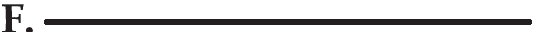 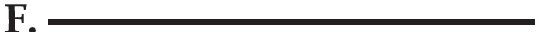 JEFE UFI	CONTADORCODI GOCONCEPTOPRESUPUESTAR! ODEVENGADOPRESUPUESTAR! O51Remuneraciones804,290.00373,152.03431,137.97511Remuneraciones Permanentes24,000.002,200.0021,800.0051105Dietas24,000.002,200.0021,800.00512Remuneraciones Eventuales675,790.00319,249.49356,540.5151201Sueldos582,270.00276,879.27305,390.7351203Aguinaldos24,400.00349.8124,050.1951207Beneficios  Adicionales69,120.0042,020.4127,099.59513Remuneraciones Extraordinarias14,500.008,450.006,050.0051301Horas Extraordinarias14,500.008,450.006,050.00514Contribuciones Patronales aInst de Seg Social Públicas42,150.0019,885.8922,264.1151402Por Remuneraciones Eventuales40,915.0019,466.9721,448.0351403Por Remuneraciones Extraordinarias1,235.00418.92816.08515Contribuciones Patronales aInst de Seg Social Privadas46,515.0022,453.5024,061.5051502Por Remuneraciones Eventuales45,390.0021,798.6423,591.3651503Por Remuneraciones Extraordinarias1,125.00654.86470.14517Indemnizaciones1,335.00913.15421.8551702Al Personal de Servicios Eventuales1,335.00913.15421.8554Adquisiciones de Bienes y Servicios1,153,795.0062,378.571,091,416.43541Bienes de Uso y Consumo353,625.0016,505.19337,119.8154101Productos Alimenticios para Personas30,085.003,027.2927,057.7154104Productos Textiles y Vestuarios18,145.0030.0018,115.0054105Productos de Papel y Cartón7,740.002,451.005,289.0054107Productos Químicos24,885.00532.4524,352.5554108Productos Farmacéuticos y Medicinales6,555.004,611.001,944.0054109Llantas y Neumáticos600.000.00600.0054110Combustibles y Lubricantes9,200.000.009,200.0054113Materiales eInstrumental de Laboratorios y uso Médico655.000.00655.0054114Materiales de Oficina2,830.00988.731,841.2754115MaterialesInformáticos5,785.00145.005,640.0054116Libros ,Textos, Utiles de Enseñanza y Publicaciones50.0012.1837.8254117Materiales de Defensa y Seguridad Pública1,180.000.001,180.0054118Herramientas, Repuestos y Accesorios1,270.00158.891,111.1154119Materiales Eléctricos1,085.0022.481,062.5254199Bienes de Uso y Consumo Diversos243,560.004,526.17239,033.83542Servicios Básicos39,300.0011,488.3327,811.6754201Servicios de Energía Eléctrica12,000.004,403.517,596.4954202Servicios de Agua4,800.002,541.112,258.89CODI GOCONCEPTOPRESUPUESTAR! ODEVENGADOPRESUPUESTAR! O54203Servicios de Telecomunicaciones22,000.004,543.7117,456.2954204Servicios de Correos500.000.00500.00543Servicios Generales y Arrendamientos738,935.0032,314.05706,620.9554301Mantenimientos y Reparaciones de Bienes Muebles30,260.0082.0730,177.9354302Mantenimientos y Reparaciones de Vehículos8,300.00140.948,159.0654303Mantenimientos y Reparaciones de BienesInmuebles27,000.001,434.2625,565.7454304Transportes, Fletes y Almacenamientos200.000.00200.0054305Servicios de Publicidad474,000.000.00474,000.0054307Servicios de Limpiezas y Fumigaciones500.00116.00384.0054310Servicios de Alimentación6,000.001,484.754,515.2554313Impresiones, Publicaciones y Reproducciones114,625.002,716.30111,908.7054314Atenciones Oficiales30,000.002,793.6327,206.3754316Arrendamiento de Bienes Muebles250.000.00250.0054317Arrendamiento de BienesInmuebles47,400.0023,546.1023,853.9054399Servicios Generales y Arrendamientos Diversos400.000.00400.00544Pasajes y Viáticos13,620.001,621.0011,999.0054401Pasajes alInterior220.000.00220.0054402Pasajes al Exterior3,000.000.003,000.0054403Viáticos por ComisiónInterna7,400.001,621.005,779.0054404Viáticos por Comisión Externa3,000.000.003,000.00545Consultorías, Estudios eInvestigaciones8,315.00450.007,865.0054504Servicios de Contabilidad y Auditoría4,115.000.004,115.0054505Servicios de Capacitación4,200.00450.003,750.0055Gastos Financieros y Otros19,870.004,120.8415,749.16555Impuestos, Tasas y Derechos3,750.001,354.682,395.3255507Tasas3,000.001,354.681,645.3255599Impuestos, Tasas y Derechos Diversos750.000.00750.00556Seguros, Comisiones y Gastos Bancarios16,120.002,766.1613,353.8455601Primas y Gastos de Seguros de Personas6,000.002,644.543,355.4655602Primas y Gastos de Seguros de Bienes9,000.000.009,000.0055603Comisiones y Gastos Bancarios1,120.00121.62998.3856Transferencias Corrientes3,507,234.00621,093.812,886,140.19563Transferencias Corrientes al Sector Privado3,507,234.00621,093.812,886,140.1956304A Personas Naturales3,507,234.00621,093.812,886,140.1961Inversiones en Activos Fijos472,290.00140,194.05332,095.95611Bienes Muebles464,290.00140,194.05324,095.9561101Mobiliarios6,605.00494.056,110.95CODIGOCONCEPTOPRESUPUESTAR! ODEVENGADOPRESUPUESTAR! O61102Maquinarias y Equipos260,775.00139,700.00121,075.0061103Equipos Médicos y de Laboratorios55,180.000.0055,180.0061104EquiposInformáticos16,730.000.0016,730.0061105Vehículos de Transporte125,000.000.00125,000.00614Intangibles8,000.000.008,000.0061403Derechos de PropiedadIntelectual8,000.000.008,000.00Total Rubro5,957,479.001,200,939.304,756,539.70Total Cuenta5,957,479.001,200,939.304,756,539.70Total Especifico5,957,479.001,200,939.304,756,539.70